ÎNVĂȚAREA ONLINE      				     prof. Maria VasilescuȘcoala Gimnazială „Spiru Haret” BacăuAdaptarea la noul context a presupus trecerea de la învățarea în clasă la activități în clasa virtuală. Adeseori, în această direcție, abilitățile elevilor ne surprind. Lecțiile se derulează armonios și diversificat, video si/sau audio, iar copiii vin cu sugestii interesante, referitoare la adaptare la noua realitate.Lecțiile la clasa a VIII-a au rămas, în continuare extrem de animate, cu precădere în interpretarea textelor la prima vedere.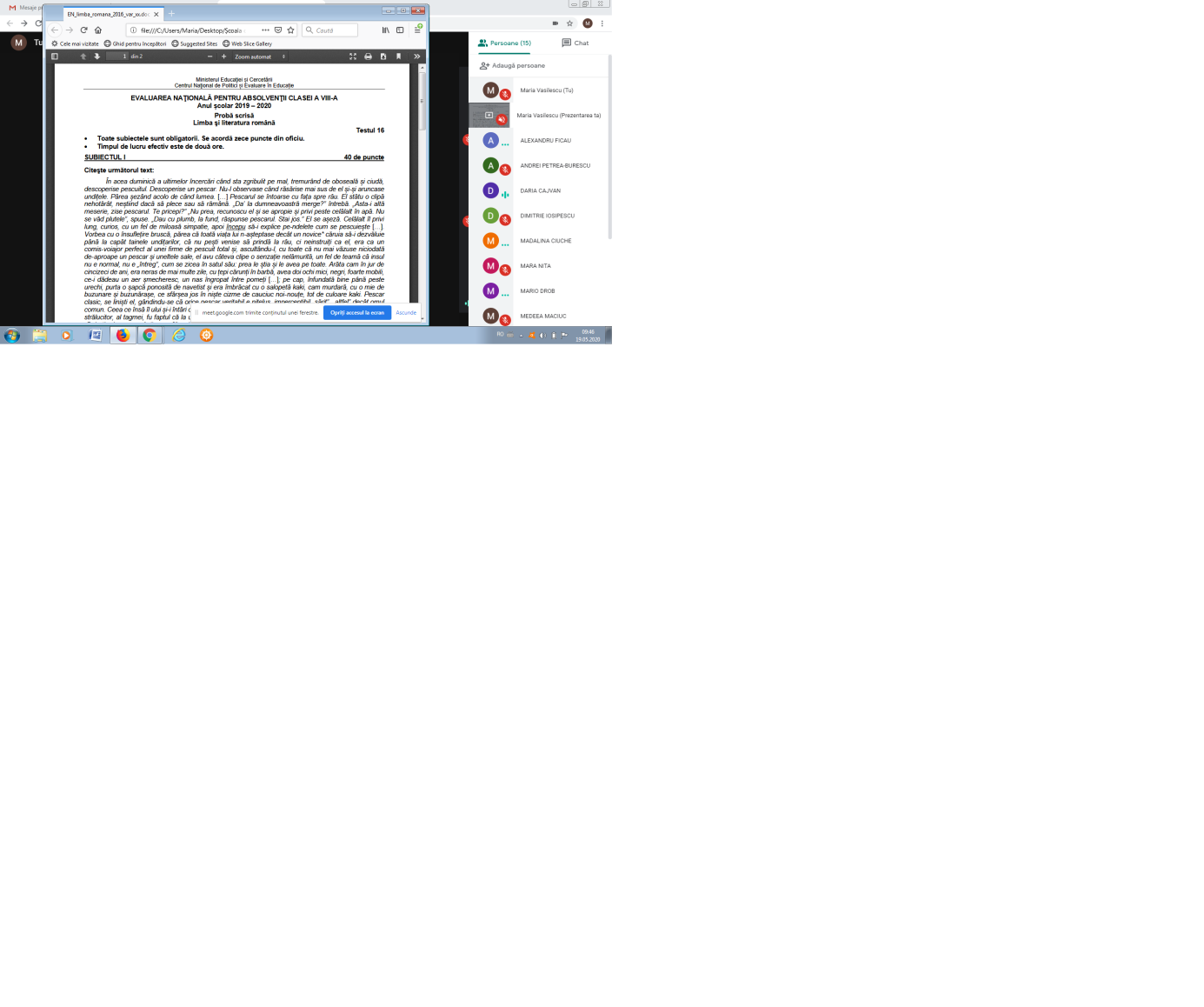 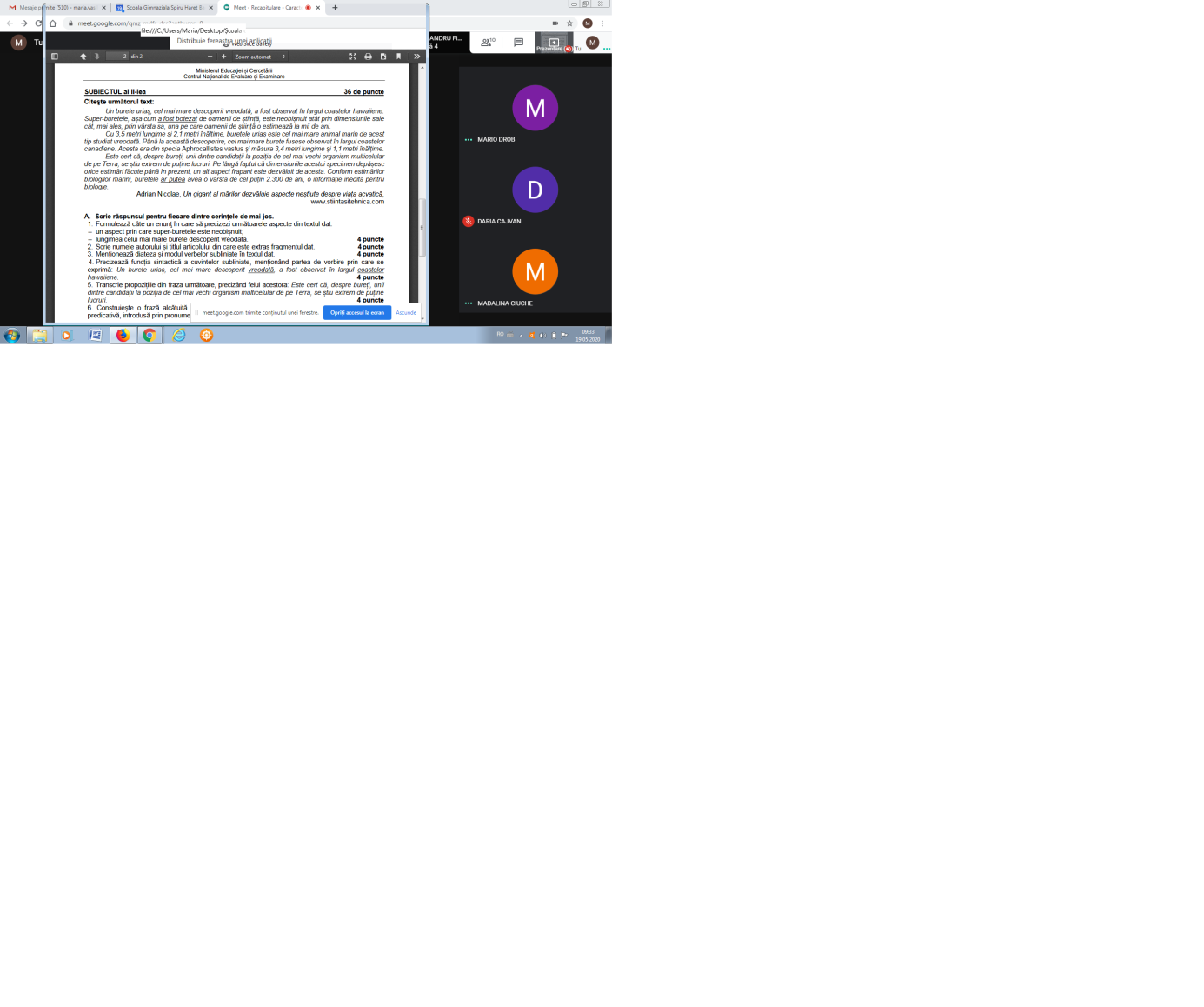 